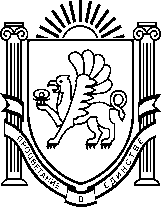 Муниципальное бюджетное дошкольное образовательное учреждение «Детский сад «Вишенка» с. Красное» Симферопольского района Республики Крым_________________________________________________________________________________________ул. Комсомольская 11-«А», с. Красное, Симферопольский район, 297522, Республика Крым, Российская Федерация,  E-mail: vishenka.duz@bk.ruОКПО 00839056 ОГРН 1159102036378 ИНН/КПП 9109010740/910901001Открытое мероприятие по ФЭМП средняя группа«Путешествие на математический остров»Воспитатель Заскокина Ю.М.2020 – 2021 уч.г.Цель: закрепление знаний детей о количественном и порядковом счете, названия геометрических фигур.
Задачи:
- закреплять прямой и обратный  счет в пределах пяти;
- продолжать учить соотносить цифру с количеством;
- закреплять ориентирование на листе бумаги  (лево-право);
- развивать мелкую моторику;
- воспитывать чувство дружбы, желание оказать помощь. 
Материалы и оборудование:  дидактическая игра «Рассели цифры по домикам», дидактическая игра «Почини мостик», карточка – поле для игры «Лево – право».Раздаточный материал : набор цифр 1 – 5, набор геометрических фигур, простой карандаш.Образовательные области «Познавательное развитие» «Речевое развитие»«Соц. Коммуникативное развитие» «Физическое развитие»Ход- Ребята, нам доставили сегодня в группу необычное письмо. (слайд 1) Электронное послание. Интересно от кого оно? Что бы от кого узнать, нужно открыть и прочитать.(2 слайд(открываем письмо) читаем послание, опираясь на наглядность (презентацию)«Есть в Океане Знаний один сказочный остров, где живут числа, цифры, геометрические фигуры. 
А правительница того острова царица Математика. Она очень справедлива и добра со своими подданными. 
У царицы Математики, есть любимая дочь – царевна «Цифра».
Больше всего она любит считать и решать задачки.
Но однажды случилась беда, на математический остров пробрался хитрый разбойник Ластик. И тут началось твориться ужасное. Первое, что он сделал – стёр память у чисел. И они никак не могут вспомнить свои дома. Затем он расставил сети и в них запутались геометрические фигуры. Но и этого ему было мало. Как-то раз тёмной ночью, когда царевна, не подозревавшая ни о чём, спала в своей кроватке, хитрый ластик пробрался в её комнату…
Что произошло, я не знаю, но на утро царевна пропала…»- Вот такая грустная история. 
- Может быть, мы как-то сможем ей помочь?
- А что мы сможем сделать?
- Ребята, а давайте мы с вами отправимся на математический остров и найдем царевну Цифру. 
- Вы согласны?
- А трудностей не испугаетесь? Ведь хитрый ластик будет чинить нам препятствия. 
-Тогда в путь, мы поплывём по океану Знаний, на этом плоту.
(плотом служит обрез ткани)

По удобнее садитесь, 
Не шумите, не вертитесь. 
Все внимательно считайте, 
А спрошу вас – отвечайте. 
Вам условие понятно? 
Это слышать мне приятно. 
Математика нас ждет, 
Начинаем устный счет. 
Закройте глазки и начинаем счет…
1.2.3.4.5…
(звучит музыка – «Шум воды»)
Устный счет 
- Посчитайте до 5, обратно. - Какое число стоит после 3 ,4, 2, 5, 1…
- Молодцы, все справились с заданием. 
- А пока мы считали, наш плот приплыл к острову. Выходим все на берег.
- Нас встречает сама царица Математика и её подданные цифры. 
- Ребята, какая же на этом острове - путаница. Цифры потеряли свои дома. Они забыли, кто, где живет. Это проделки хитрого Ластика.
- Помогите, найдите для каждой цифры свой дом.

• Задание: «Путаница».
(на полу разложены изображения домов и цифр)
Задание для детей – разложить карточки с цифрами в соответствии с номером домика.
(дети выполняют задание)
- Объясните, почему этот дом? (количество точек соответствует цифре).
- Молодцы! Посмотрите, как рады оказавшись в своих родных домах цифры.

Игра "Прятки" 

- Ребята, цифры очень рады, что вы помогли им вернуться в свои домики, и хотят, что бы вы поиграли с ними в прятки. Закройте глаза. Откройте. Какое число спряталось? 
(4, потому что после числа 3 идет число 4 …)

- Понравилась вам игра? И, правда, было интересно, но нам нужно идти дальше.

Игра головоломка

- Смотрите! Хитрый Ластик не только цифры перепутал, он еще запутал в паутину геометрические фигуры. Надо им помочь попробуем распутать паутину. - Смотрите внимательно.
- Какие геометрические фигуры вы здесь видите? 
Фигуры вас благодарят за спасение. Какие мы молодцы, и фигуры от паутины освободили. Идём дальше, царевну Цифру выручать.

Ориентирование. 

А вот это – комната царевны. Что-то там мигает… 
Вам так не показалось?(записка с рисунками).
Как вы думаете, что это? 
Скорее всего – это подсказка. Я думаю, если мы сможем разгадать этот узор, мы сможем найти царевну.(у детей на столах каточки с рисунками)
- Что в правом верхнем углу?
- Что в правом нижнем углу?
- Что в левом верхнем углу?
- Что в левом нижнем углу? 
- Что посередине?


(появляется картинка – болото)- Ребята нам надо отправиться к звездочету, но хитрый ластик дорогу превратил в болото как, же нам пройти? Вспомнила здесь есть мостик но вредный ластик его поломал. Давайте с вами его починим.(у детей лежат карточки с цифрами некоторые карточки отсутствуют, дети вставляют пропущенные цифры)- Мостик починили теперь ,можем по нему пройти на тот берег, а рядом оказалась дорога.
- Ребята, вставайте друг за другом, держите друга за плечи мы пойдем с вами по дороге добра, только крепко держитесь.(звучит музыка «Дорогою добра»)

- Вот мы и добрались до Звездочета.
- Здравствуйте, уважаемый Звездочет. Ребята расскажите Звездочёту, зачем мы здесь.
(дети рассказывают о цели путешествия)

Звездочет: Я долго искал, всматривался, в звезды и кажется, нашел разгадку. Вот, что осталось от нашей царевны…Хитрый ластик стёр царевну цифру, и она погружена в глубокий сон. Вот если бы дети помогли её расколдовать…
- Ребята поможем? Расколдуем царевну? 
(Звездочет даёт детям листы с заданием)

- На листках, что дал нам Звездочет, портрет царевны Цифры. Если обвести стертые линии, и восстановить цифры, царевна будет свободна!
- Необходимо обвести чуть виднеющиеся цифры пока они вовсе не исчезли.
- Обводите аккуратно, не пропустите ни одной цифры.
(дети за столами обводят цифры)
(Звучит музыка, появляется царевна Цифра)Царевна Цифра: Ах, как долго я спала, спасибо ребята, что разбудили меня.

- Как хорошо, что эта история так радостно закончилась, царевна Цифра свободна, и на математическом острове вновь царит порядок. А нам друзья пора возвращаться, ведь сказка закончилась.

- Садитесь на наш волшебный плот. Закройте глазки и считаем обратный счет 5.4.3.2.1…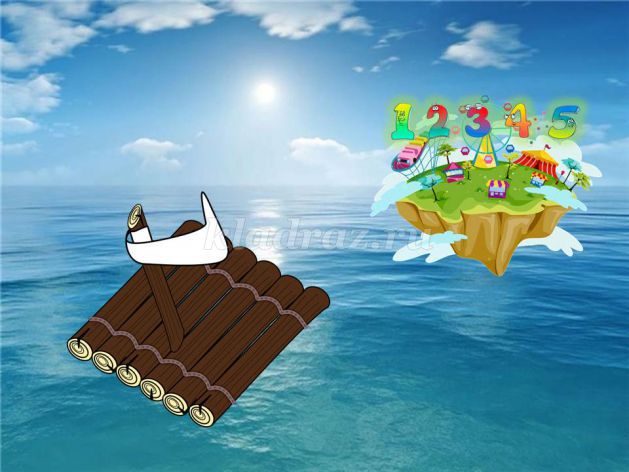 
28 слайд
- Вот мы с вами снова в нашей группе. Вам понравилось путешествие?
- А что мы делали на математическом острове?
- Хотите повторить путешествие?
- В благодарность за нашу помощь, жители математического острова подарили нам эту весёлую песенку.
(дети танцуют под задорную музыку)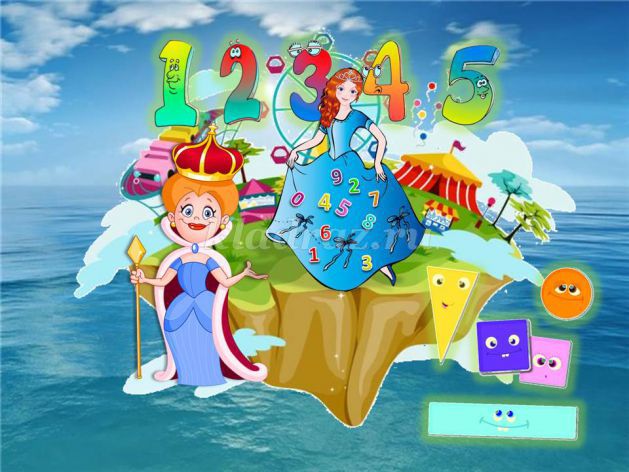 
29 слайд
- И я хочу сделать вам подарок в память о нашем путешествии. Выберите смайлик, какой вам больше понравился.
Рефлексия
(смайлики – эмоции)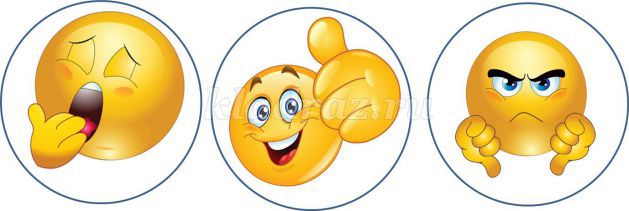 